Выполнение работ по ремонту автомобильной дороги по ул. Ленина (от ул. Трынова до ул. Чкалова) в г. Рузаевка Республики Мордовия» . Производитель работ ООО «Мордовдорстрой».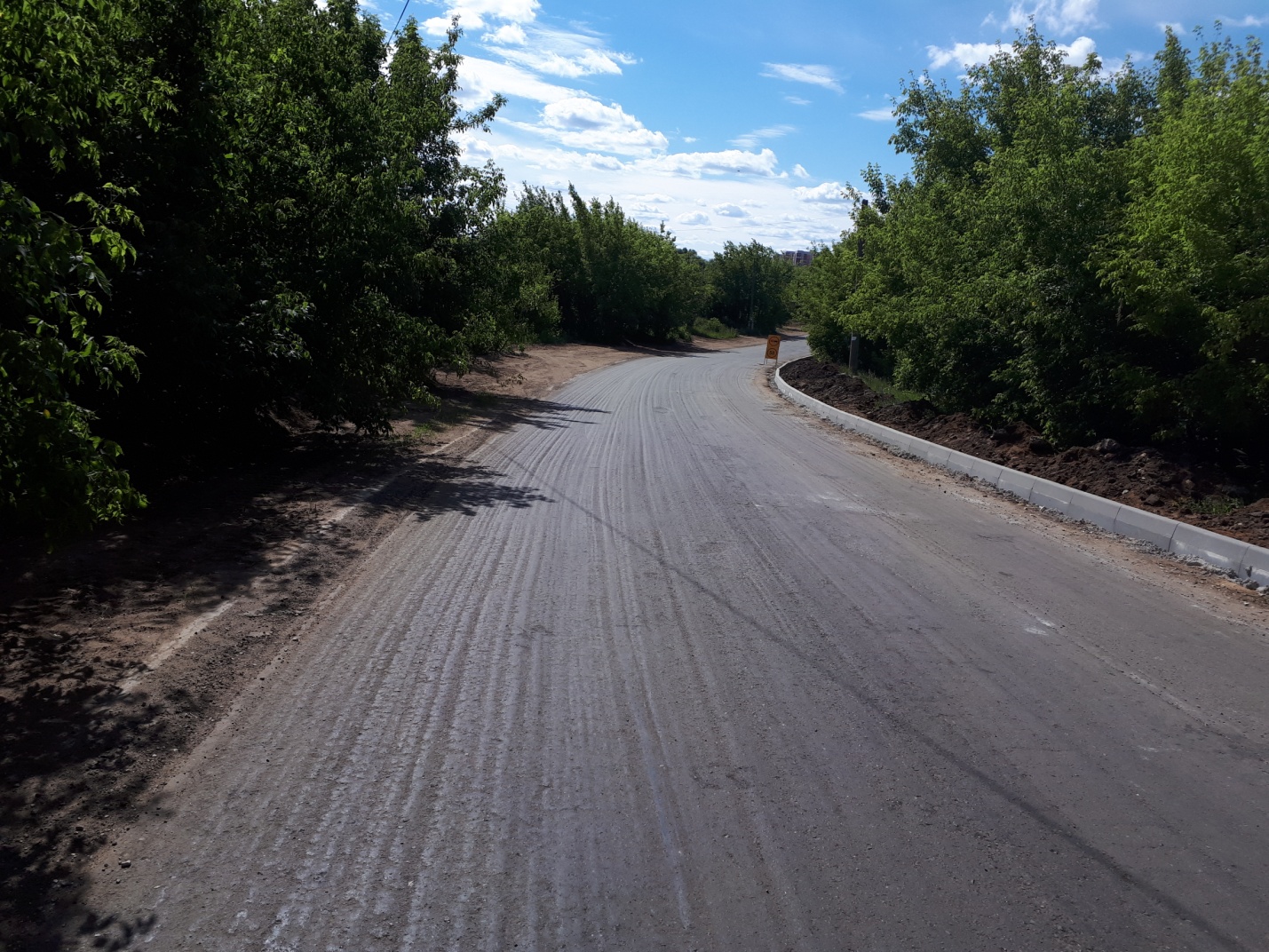 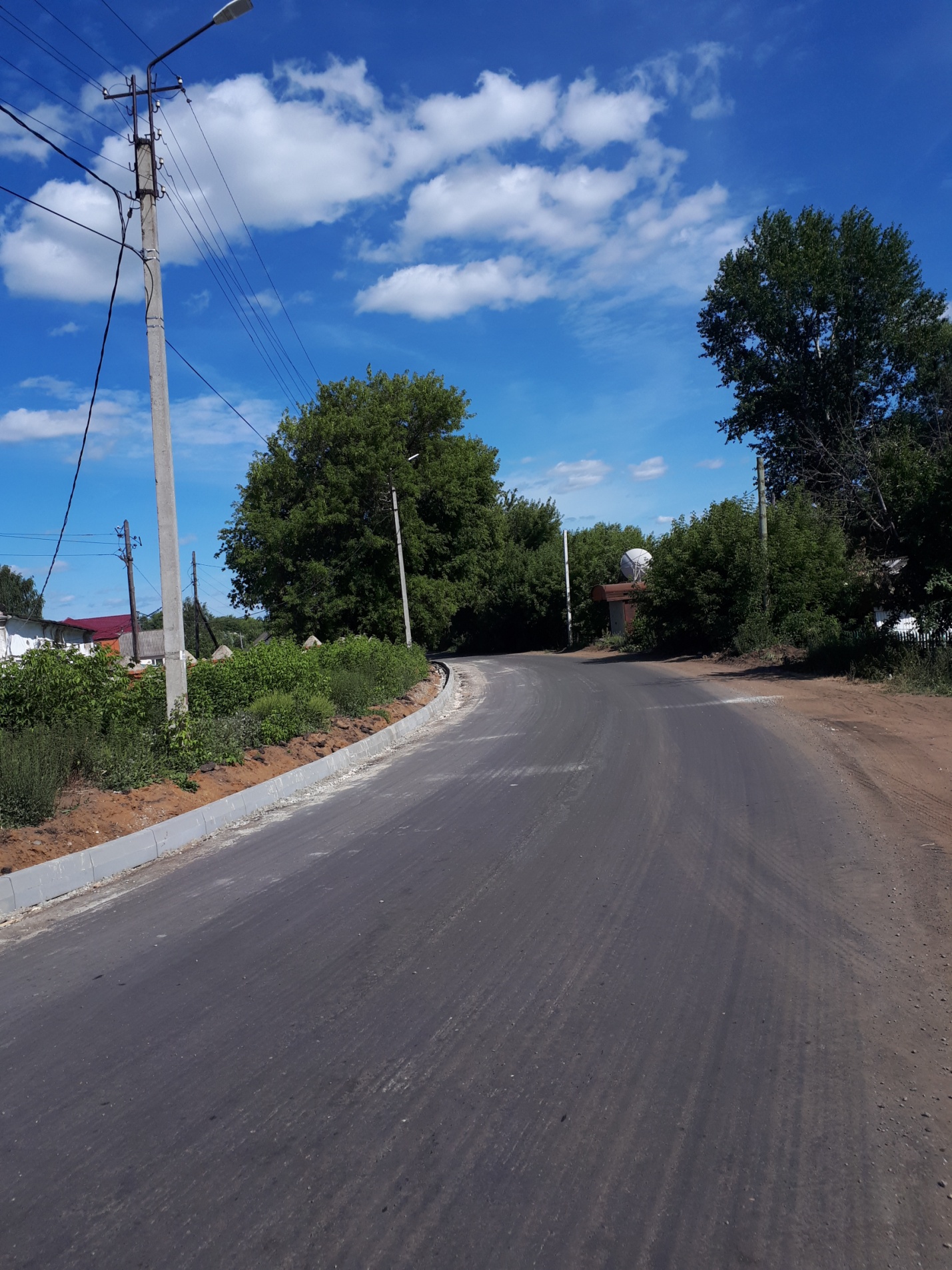 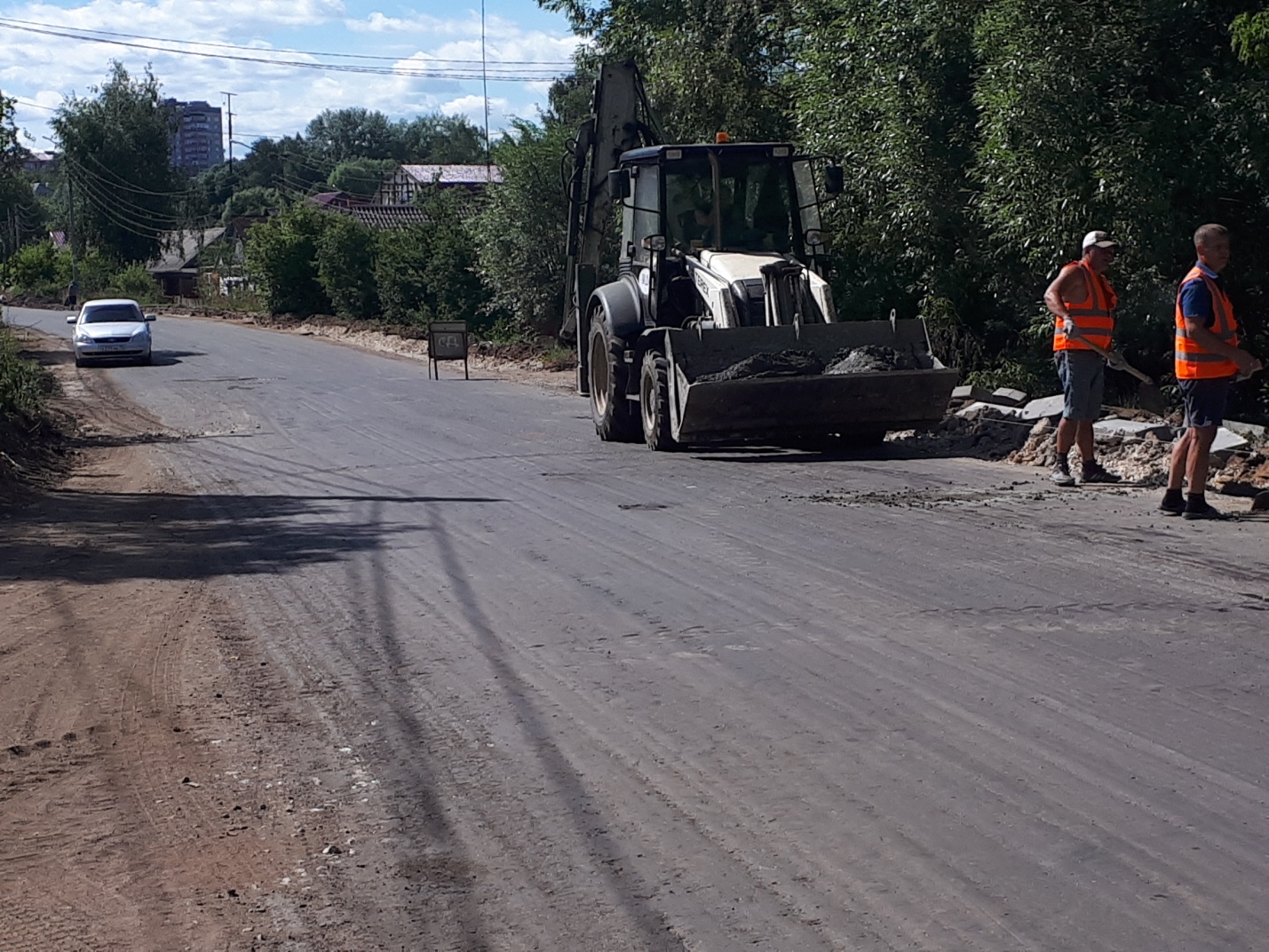 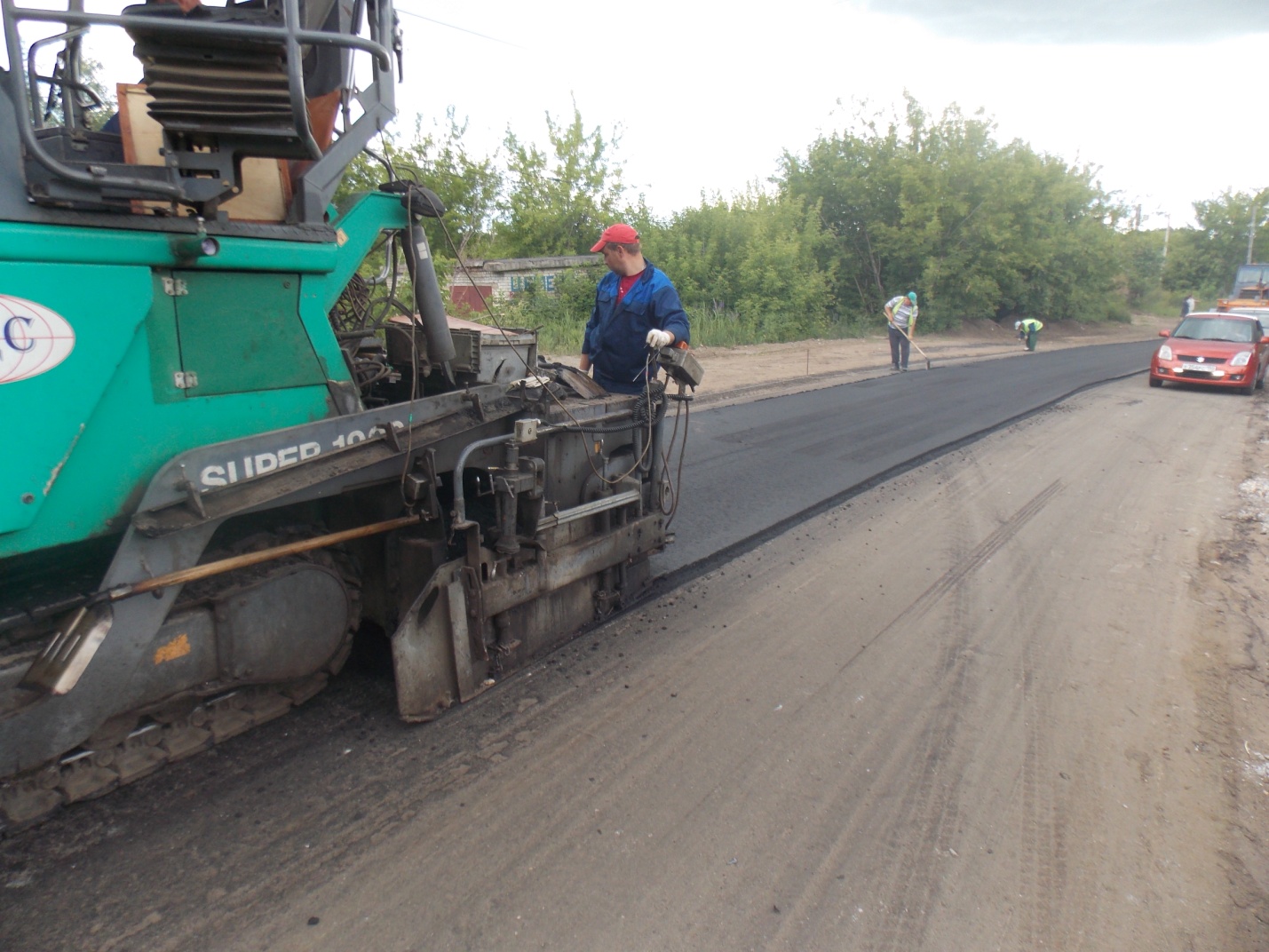 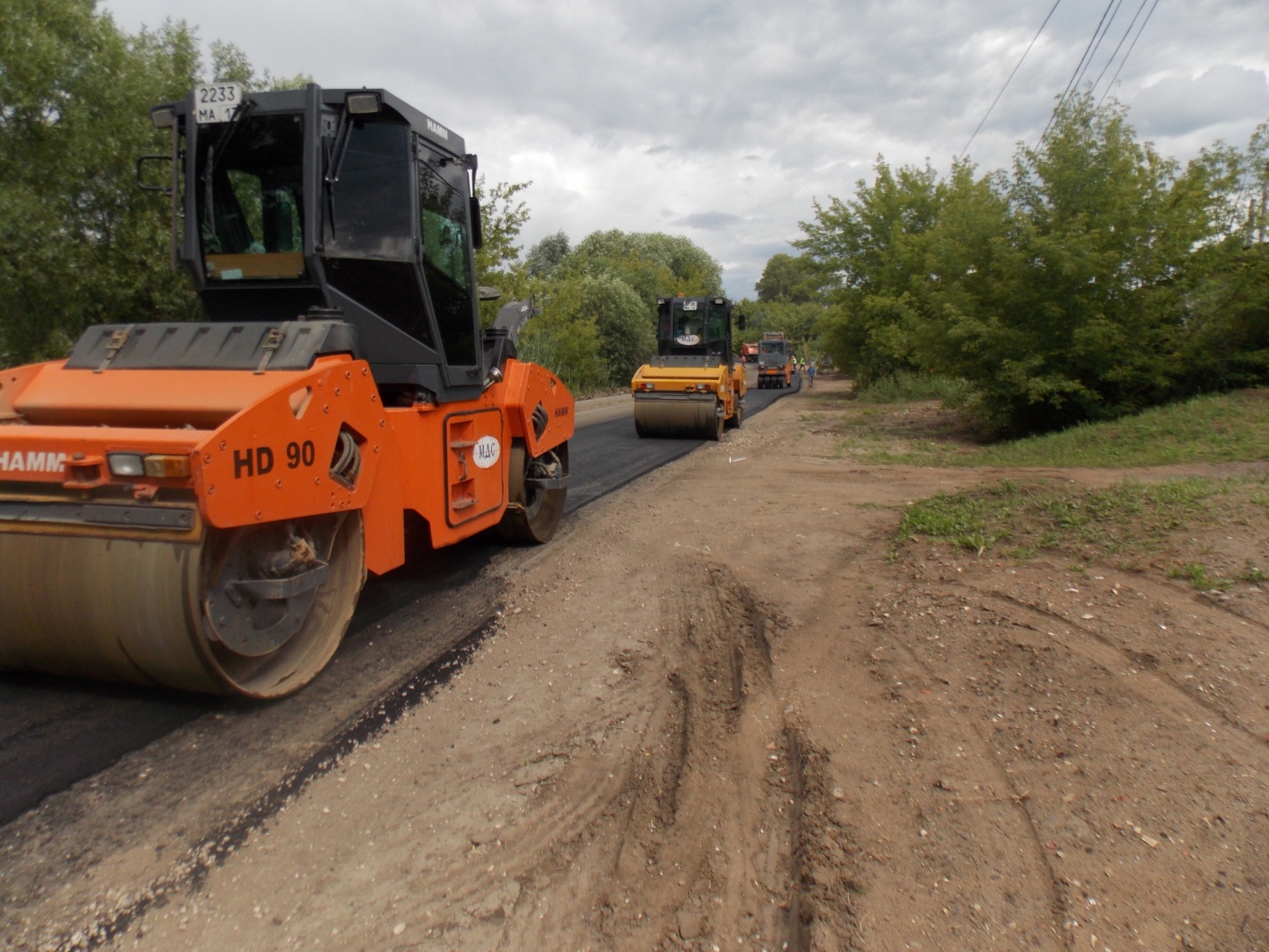 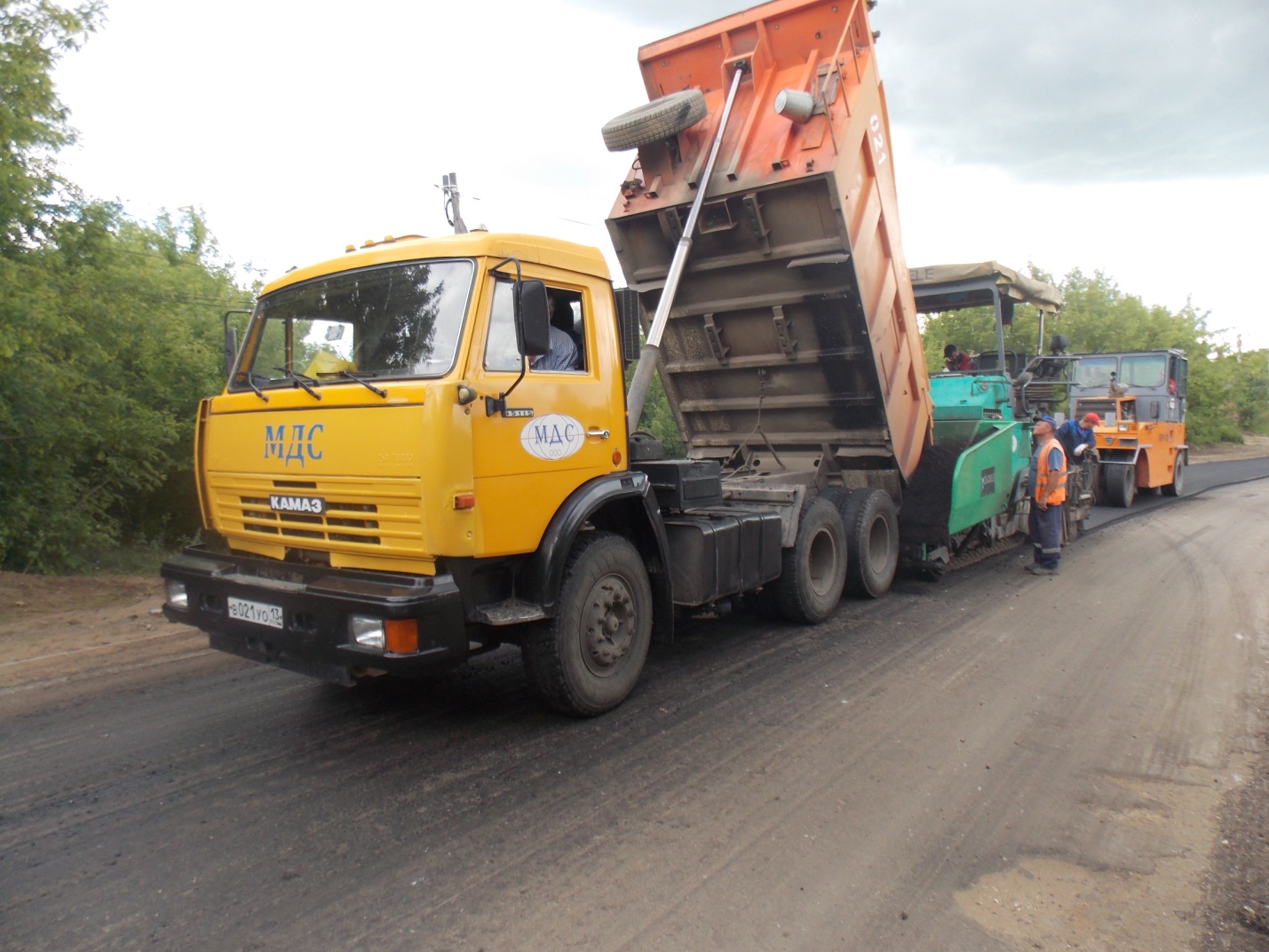 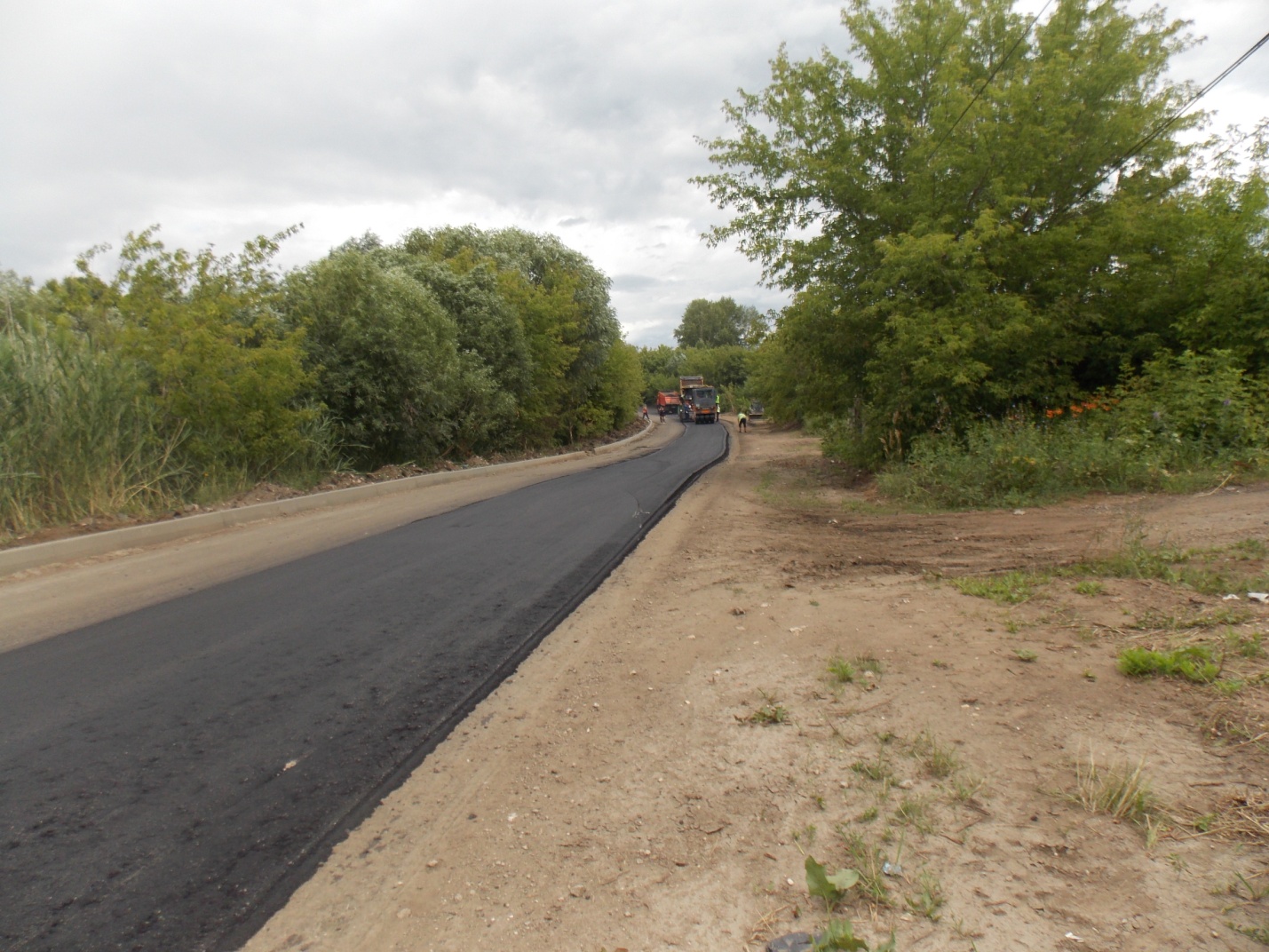 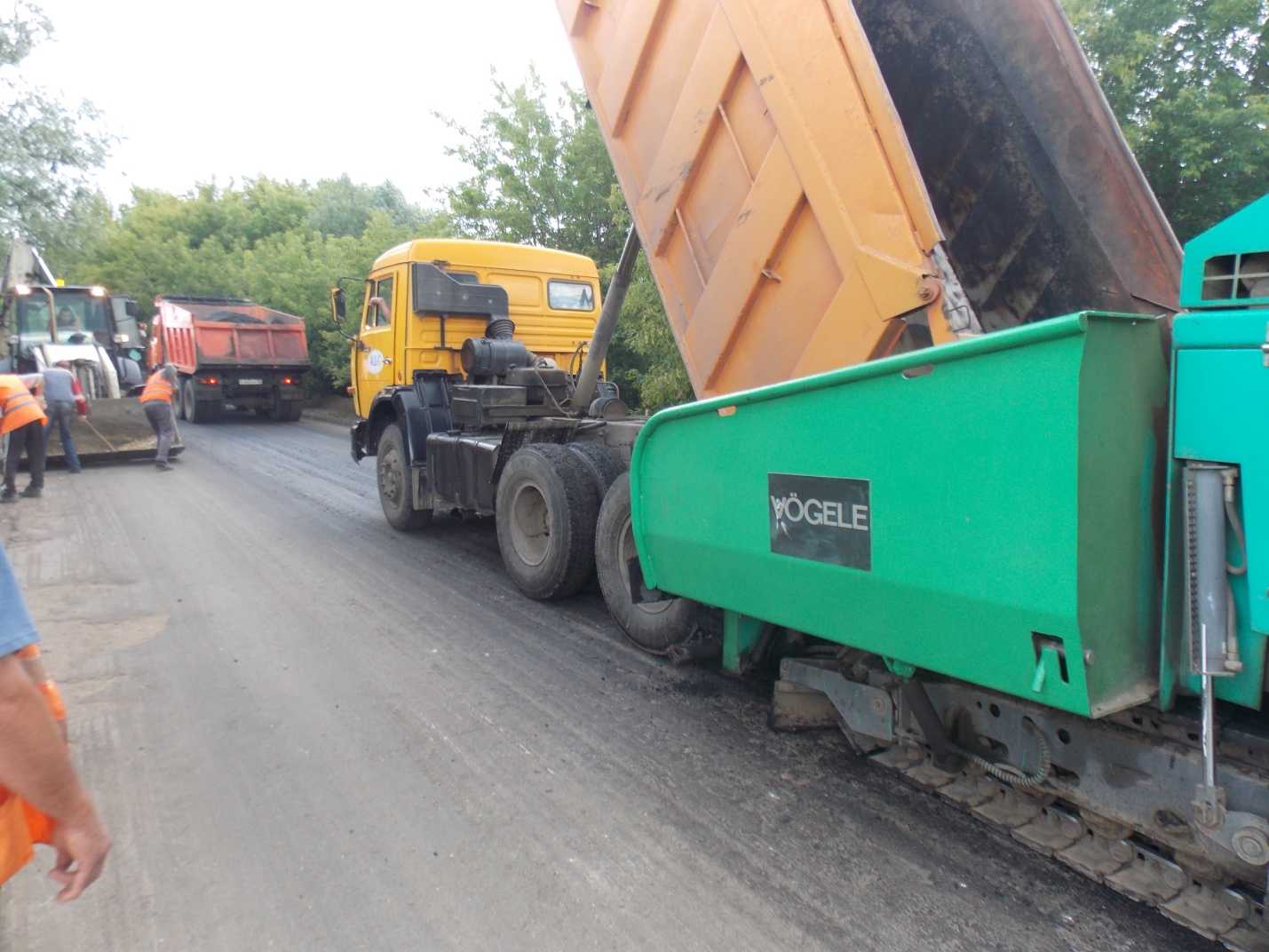 